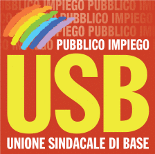 ASSEMBLEADEL PERSONALE GIUDIZIARIODI BUSTO ARSIZIO LUNEDÌ 25 GIUGNO 2018DALLE ORE 11,30 ALLE ORE 13,30 AULA NR. 4 - TRIBUNALE DI BUSTO ARSIZIOSI DISCUTERà DI: 1) FUA anno 2016 –criteri utilizzati per la ripartizione;2) Accordo del 13/9/2017 sulle Progressioni Economiche all’interno delle Aree : A   che punto siamo ?3) Contratto Collettivo Nazionale : raccolta firme per petizione;4) Varie ed eventuali.INTERVERRANNO: Francesca MEZZANOTTE e Mauro CARDINALE - Esecutivo Regionale USB Giustizia NON DELEGARE AD ALTRI LE SCELTE SULLA TUA VITA PROFESSIONALE E RIPRENDITI LA DIGNITà CALPESTATA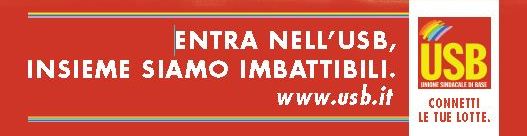 